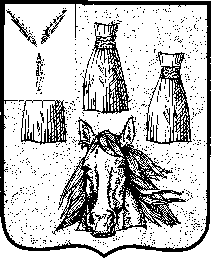 Контрольно-счетная комиссияСамойловского муниципального районаСаратовской области                                                     ЗАКЛЮЧЕНИЕпо результатам финансово-экономической экспертизы проекта постановления Администрации Самойловского муниципального района Саратовской области «Об утверждении муниципальной программы «Реконструкция водозаборов и разводящих водопроводных сетей по ул. Привокзальная р.п. Самойловка Самойловского муниципального района Саратовской области на 2018 год»Основание для проведения экспертизы: п.7 ч.2 ст. 9 Федерального закона от 07.02.2011 № 6-ФЗ «Об общих принципах организации и деятельности контрольно-счетных органов субъектов Российской Федерации и муниципальных образований», ст.11  решения Муниципального Собрания Самойловского района  от 28 июля 2017 года №98.Цель экспертизы:  оценка соответствия муниципальной программы основным направлениям государственной политики, установленным законами и иными нормативными правовыми актами Российской Федерации, а также достаточность запланированных мероприятий и реалистичность ресурсов для достижения целей и ожидаемых результатов муниципальной программы. Предмет экспертизы: проект муниципального правового акта «Об утверждении муниципальной программы «Реконструкция водозаборов и разводящих водопроводных сетей по ул. Привокзальная р.п. Самойловка Самойловского муниципального района Саратовской области на 2018 год» (далее – Программа), материалы и документы финансово-экономических обоснований указанного проекта в части, касающейся расходных обязательств Самойловского муниципального образования. С проектом Программы представлены следующие документы:- проект постановления Администрации Самойловского муниципального района «Об утверждении муниципальной программы «Реконструкция водозаборов и разводящих водопроводных сетей по ул. Привокзальная р.п. Самойловка Самойловского муниципального района Саратовской области на 2018 год»  Проект муниципальной программы принимается в рамках полномочий органа местного самоуправления предусмотренных Федеральным законом от 06.10.2003 года          № 131-ФЗ «Об общих принципах организации местного самоуправления в Российской Федерации».   Согласно паспорту МП, целью Программы является повышение качества предоставления коммунальных услуг по водоснабжению и водоотведению. Для достижения поставленной цели в проекте Программы установлены такие задачи как обеспечение населения питьевой водой нормального качества и в достаточногм количестве, обеспечение условий для снижения издержек и повышения качества предоставления услуг по водоснабжению и водоотведению выполнение которых осуществляется путём реализации предусмотренных проектом Программы мероприятий.Ожидаемым результатом реализации проекта Программы является предотвращение перебоев с водоснабжением, устранение потери очищенной воды, а таки же сократить затраты на текущее обслуживание систем водоснабжения и водоотведения.Предусмотренный проектом постановления Программы объем финансирования необходимый для реализации программных мероприятий составил  2000000,00 рублей. Источником финансирования определён местный бюджет.   Проект постановления представлен без  согласования с должностными лицами администрации Самойловского муниципального района, предусмотренный порядком разработки  утверждения и реализации муниципальных программ, утвержденных муниципальным правовым актом администрации Самойловского муниципального района в соответствии со ст.179.3 Бюджетного кодекса РФ.         Председатель КСК                                                       Н.Д.Корзон.